AKADEMICKÝ SENÁT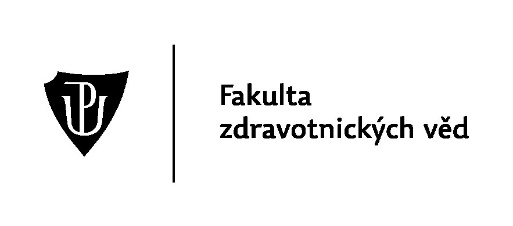 FAKULTY ZDRAVOTNICKÝCH VĚD UNIVERZITY PALACKÉHO V OLOMOUCIHněvotínská 3, 775 15, OlomoucNÁVRH KANDIDÁTA NA SENÁTORA – STUDENTAJá, níže podepsaný/á, navrhuji kandidáta na senátora do Akademického senátu Fakulty zdravotnických věd Univerzity Palackého v Olomouci pro období 2024–2027:jméno a příjmení kandidáta, titul(y): rok narození: studijní program: ročník:jméno a příjmení navrhovatele, titul(y): V Olomouci dne ………………   		            …..………………………….							     podpis navrhovateleSOUHLAS STUDENTA 
S KANDIDATUROU DO AS FZV UPJá, níže podepsaný/á, vyjadřuji souhlas s kandidaturou na senátora do Akademického senátu Fakulty zdravotnických věd Univerzity Palackého v Olomouci pro období 2024–2027.V Olomouci dne ………………   		            …..………………………….							podpis kandidáta na senátora